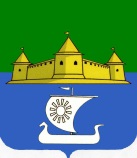 МУНИЦИПАЛЬНОЕ ОБРАЗОВАНИЕ«МОРОЗОВСКОЕ ГОРОДСКОЕ ПОСЕЛЕНИЕ ВСЕВОЛОЖСКОГО МУНИЦИПАЛЬНОГО РАЙОНА ЛЕНИНГРАДСКОЙ ОБЛАСТИ»СОВЕТ ДЕПУТАТОВР Е Ш Е Н И Еот 29 июня 2020 года № 48В соответствии с Федеральным законом от 06.10.2003 № 131-ФЗ «Об общих принципах организации местного самоуправления в Российской Федерации», Федеральным законом от 25.12.2008 № 273-ФЗ «О противодействии коррупции», Областным законом Ленинградской области от 20.01.2020 № 7-оз «Об отдельных вопросах реализации законодательства в сфере противодействия коррупции гражданами, претендующими на замещение должности главы местной администрации по контракту, муниципальной должности, а также лицами, замещающими указанные должности», совет депутатов муниципального образования «Морозовское городское поселение Всеволожского муниципального района Ленинградской области», совет депутатов принялРЕШЕНИЕ:1. Утвердить порядок принятия решения о применении мер ответственности к депутату, выборному должностному лицу муниципального образования «Морозовское городское поселение Всеволожского муниципального района Ленинградской области», согласно приложению к настоящему решению.2. Опубликовать настоящее решение в газете «Ладожские новости» и разместить на официальном сайте муниципального образования «Морозовское городское поселение Всеволожского муниципального района Ленинградской области» adminmgp.ru.3.  Настоящее решение вступает в силу после его официального опубликования.4. Контроль исполнения решения оставляю за собой.Глава муниципального образования 					Е.Б. ЕрмаковаПриложениек решению совета депутатовмуниципального образования«Морозовское городское поселение Всеволожского муниципального района Ленинградской области»от 29 июня 2020 года № 48Порядокпринятия решения о применении мер ответственности к депутату, выборному должностному лицу муниципального образования «Морозовское городское поселение Всеволожского муниципального района Ленинградской области»Настоящий порядок принятия решения о применении мер ответственности к депутату, выборному должностному лицу муниципального образования «Морозовское городское поселение Всеволожского муниципального района Ленинградской области» (далее - Порядок) разработан в соответствии со статьей 40 Федерального закона от 06.10.2003 № 131-ФЗ «Об общих принципах организации местного самоуправления в Российской Федерации», Федеральным законом от 25.12.2008 № 273-ФЗ «О противодействии коррупции», Областным законом Ленинградской области от 20.01.2020 № 7-оз «Об отдельных вопросах реализации законодательства в сфере противодействия коррупции гражданами, претендующими на замещение должности главы местной администрации по контракту, муниципальной должности, а также лицами, замещающими указанные должности», Уставом муниципального образования «Всеволожский муниципальный район» Ленинградской области.Порядок определяет процедуру принятия решения о применении мер ответственности к депутату совета депутатовмуниципального образования «Морозовское городское поселение Всеволожского муниципального района Ленинградской области»(далее - депутат), выборному должностному лицу местного самоуправления в муниципального образования «Морозовское городское поселение Всеволожского муниципального района Ленинградской области»(далее - выборное должностное лицо местного самоуправления) в случае представления ими недостоверных или неполных сведений о своих доходах, расходах, об имуществе и обязательствах имущественного характера, а также сведений о доходах, расходах, об имуществе и обязательствах имущественного характера своих супруги (супруга) и несовершеннолетних детей (далее - сведения о доходах, расходах, об имуществе и обязательствах имущественного характера), если искажение этих сведений является несущественным.Проверка достоверности и полноты сведений о доходах, расходах, об имуществе и обязательствах имущественного характера, представляемых депутатом, выборным должностным лицом местного самоуправления в соответствии с частью 7.2 статьи 40 Федерального закона от 06.10.2003 № 131-ФЗ «Об общих принципах организации местного самоуправления в Российской Федерации» (далее - Федеральный закон), осуществляется органом по профилактике коррупционных и иных правонарушений по решению Губернатора Ленинградской области, в порядке, установленном Областным законом Ленинградской области от 20.01.2020 № 7-оз «Об отдельных вопросах реализации законодательства в сфере противодействия коррупции гражданами, претендующими на замещение должности главы местной администрации по контракту, муниципальной должности, а также лицами, замещающими указанные должности».При выявлении в результате проверки, проведенной в соответствии с пунктом 2 настоящего Порядка, факта представления депутатом, выборным должностным лицом местного самоуправления недостоверных или неполных сведений о доходах, расходах, об имуществе и обязательствах имущественного характера Губернатор Ленинградской области обращается в совет депутатов муниципального образования «Морозовское городское поселение Всеволожского муниципального района Ленинградской области» (в случае если в соответствии с положениями части 7.3 статьи 40 Федерального закона Губернатор Ленинградской области не обращается в суд) с заявлением:1) о досрочном прекращении полномочий депутата, выборного должностного лица местного самоуправления - если искажение указанных сведений является существенным;2) о применении иной меры ответственности к депутату, выборному должностному лицу местного самоуправления - если искажение указанных сведений является несущественным.5. К депутату, выборному должностному лицу местного самоуправления, представившим недостоверные или неполные сведения о своих доходах, расходах, об имуществе и обязательствах имущественного характера, а также сведения о доходах, расходах, об имуществе и обязательствах имущественного характера своих супруги (супруга) и несовершеннолетних детей, если искажение этих сведений является несущественным, могут быть применены следующие меры ответственности:1) предупреждение;2) освобождение от должности в совете депутатов муниципального образования «Морозовское городское поселение Всеволожского муниципального района Ленинградской области» с лишением права занимать должности в совете депутатов муниципального образования «Морозовское городское поселение Всеволожского муниципального района Ленинградской области» до прекращения срока его полномочий;3) освобождение депутата от осуществления полномочий на постоянной основе с лишением права осуществлять полномочия на постоянной основе до прекращения срока его полномочий;4) запрет занимать должности в совете депутатов муниципального образования «Морозовское городское поселение Всеволожского муниципального района Ленинградской области», до прекращения срока его полномочий;5) запрет исполнять полномочия на постоянной основе до прекращения срока его полномочий.Решение о применении меры ответственности должно приниматься с учетом характера совершенного коррупционного правонарушения, его тяжести, обстоятельств, при которых оно совершено, а также с учетом особенностей личности депутата, выборного должностного лица местного самоуправления, предшествующих результатов исполнения им своих должностных обязанностей (полномочий), соблюдения им других ограничений, запретов и обязанностей, установленных в целях противодействия коррупции.6. В случае обращения Губернатора Ленинградской области с заявлением о досрочном прекращении полномочий депутата, выборного должностного лица местного самоуправления или применении в отношении указанных лиц иной меры ответственности (далее - заявление Губернатора Ленинградской области) совет депутатов муниципального образования «Морозовское городское поселение Всеволожского муниципального района Ленинградской области» Ленинградской области рассматривает его и принимает решение не позднее чем через 30 дней со дня поступления заявления Губернатора Ленинградской области, а если заявление поступило в период между сессиями, - не позднее чем через три месяца со дня поступления такого заявления.7. При рассмотрении советом депутатов муниципального образования «Морозовское городское поселение Всеволожского муниципального района Ленинградской области» заявления Губернатора Ленинградской области о применении мер ответственности в соответствии с частью 7.3-1 статьи 40 Федерального закона от 06.10.2003 № 131-ФЗ «Об общих принципах организации местного самоуправления в Российской Федерации» депутату, выборному должностному лицу местного самоуправления, в отношении которого поступило заявление Губернатора Ленинградской области, предоставляется слово для выступления.8. Решение о применении мер ответственности в отношении депутата, выборного должностного лица местного самоуправления принимается путем голосования большинством голосов от установленной численности депутатов, в порядке, установленном Регламентом совета депутатов муниципального образования «Морозовское городское поселение Всеволожского муниципального района Ленинградской области».9. Решение о применении мер ответственности в отношении депутата, выборного должностного лица местного самоуправления, к которым применена мера ответственности, оформляется в письменной форме и должно содержать:а) фамилию, имя, отчество (последнее - при наличии);б) должность;в) мотивированное обоснование, позволяющее считать искажения представленных сведений о доходах, расходах, об имуществе и обязательствах имущественного характера, сведений о доходах, расходах, об имуществе и обязательствах имущественного характера своих супруги (супруга) и несовершеннолетних детей несущественными;г) принятая мера ответственности с обоснованием применения избранной меры ответственности;д) срок действия меры ответственности (при наличии).Сведения в отношении депутата, выборного должностного лица местного самоуправления указываются в решении о применении меры ответственности с соблюдением законодательства Российской Федерации о персональных данных и иной охраняемой законом тайне.10. Депутат, выборное должностное лицо местного самоуправления, должно быть ознакомлено под роспись с решением о применении к нему мер ответственности в течение трех рабочих дней со дня принятия такого решения. По требованию депутата, выборного должностного лица местного самоуправления, ему выдается надлежащим образом заверенная копия решения о применении к нему мер ответственности.11. В случае если решение о применении мер ответственности невозможно довести до сведения депутата, выборного должностного лица местного самоуправления или указанные лица отказываются ознакомиться с решением под роспись, составляется акт об отказе в ознакомлении депутата, выборного должностного лица местного самоуправления с решением о применении к нему мер ответственности или о невозможности его уведомления о таком решении. 12. Депутат, выборное должностное лицо местного самоуправления вправе обжаловать решение о применении к нему мер ответственности в судебном порядке.13. Информация о результатах рассмотрения заявления Губернатора Ленинградской области подлежит размещению на официальном сайте муниципального образования «Морозовское городское поселение Всеволожского муниципального района Ленинградской области»в информационно-телекоммуникационной сети «Интернет» в соответствии с Федеральным законом от 09.02.2009 № 8-ФЗ «Об обеспечении доступа к информации о деятельности государственных органов и органов местного самоуправления».14. Копия решения направляется Губернатору Ленинградской области не позднее 5 рабочих дней со дня его принятия.О порядке принятия решения о применении мер ответственности к депутату, выборному должностному лицу муниципального образования «Морозовское городское поселение Всеволожского муниципального района Ленинградской области»